Publicado en  el 06/03/2015 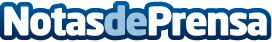 La AEP, ejemplo en el encuentro “Sociedades Científicas y Redes Sociales” de IppokDatos de contacto:Nota de prensa publicada en: https://www.notasdeprensa.es/la-aep-ejemplo-en-el-encuentro-sociedades_1 Categorias: Infantil http://www.notasdeprensa.es